Modulo d’iscrizione - Scuola Primaria Montessori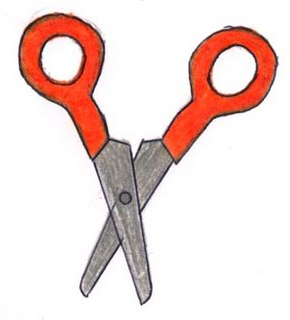 Io sottoscritto  _______________________________________________________chiedo di iscrivere al CENTRO ESTIVO UISP 2017  mio/a figlio/acognome/nome_______________________________________________________nato/a il ____/_____/_____ a _________________________________ Prov. _____ha frequentato nell’anno scolastico 2016/17 la classe_________________________residente nel Comune di ________________________________________________via/piazza ____________________________________________________ n° _____tel. casa_____________________________cellulare__________________________tel. ufficio ___________________________altro recapito______________________Indicare le settimane scelte:       Uscita occasionale in Piscina: € 10,00 Altri figli iscritti al centro estivo (nome)	_________________________Sa nuotare?	□ si	□ no		Sa stare a galla?   □ si	□ noAllergie/intolleranze alimentari (allegare certificato medico): ______________________________________________________________Altre indicazioni:________________________________________________L’iscrizione include la tessera associativa G-UISP comprensiva di due polizze assicurative per  RCT e infortuni (http://www.uisp.it/padova/pagina/tessere-uisp-e-quote-associative-stagione-20162017).. Dichiaro che mio figlio/a non è affetto/a da malattie cardiovascolari o compromettenti una sana attività ludico motoria e sollevo codesta Associazione da qualsiasi responsabilità in relazione ad eventuali patologie. Dichiaro di aver preso visione, conoscere ed accettare lo statuto sociale, condizioni assicurative.Data ____________     	Firma leggibile__________________________________________TRATTAMENTO DATI PERSONALIAutorizzo l’UISP al trattamento dei dati personali ai sensi dell’Art. 11 L. 675/96 e D.L.gs n. 196/03 esclusivamente in relazione alle attività dell’UISP; all’uso di immagini fotografiche e/o video di mio figlio/a ai fini di progetti interni al Centro Estivo come documentario sulle attività svolte; all’uscita dal centro a scopi ludici o didattici, a piedi, con mezzi pubblici e comunque sotto la responsabilità degli educatori. Sollevo inoltre l’UISP da ogni responsabilità nei confronti del minore nei periodi antecedenti e successivi agli orari di apertura del Centro Estivo.Data ____________     	Firma leggibile__________________________________________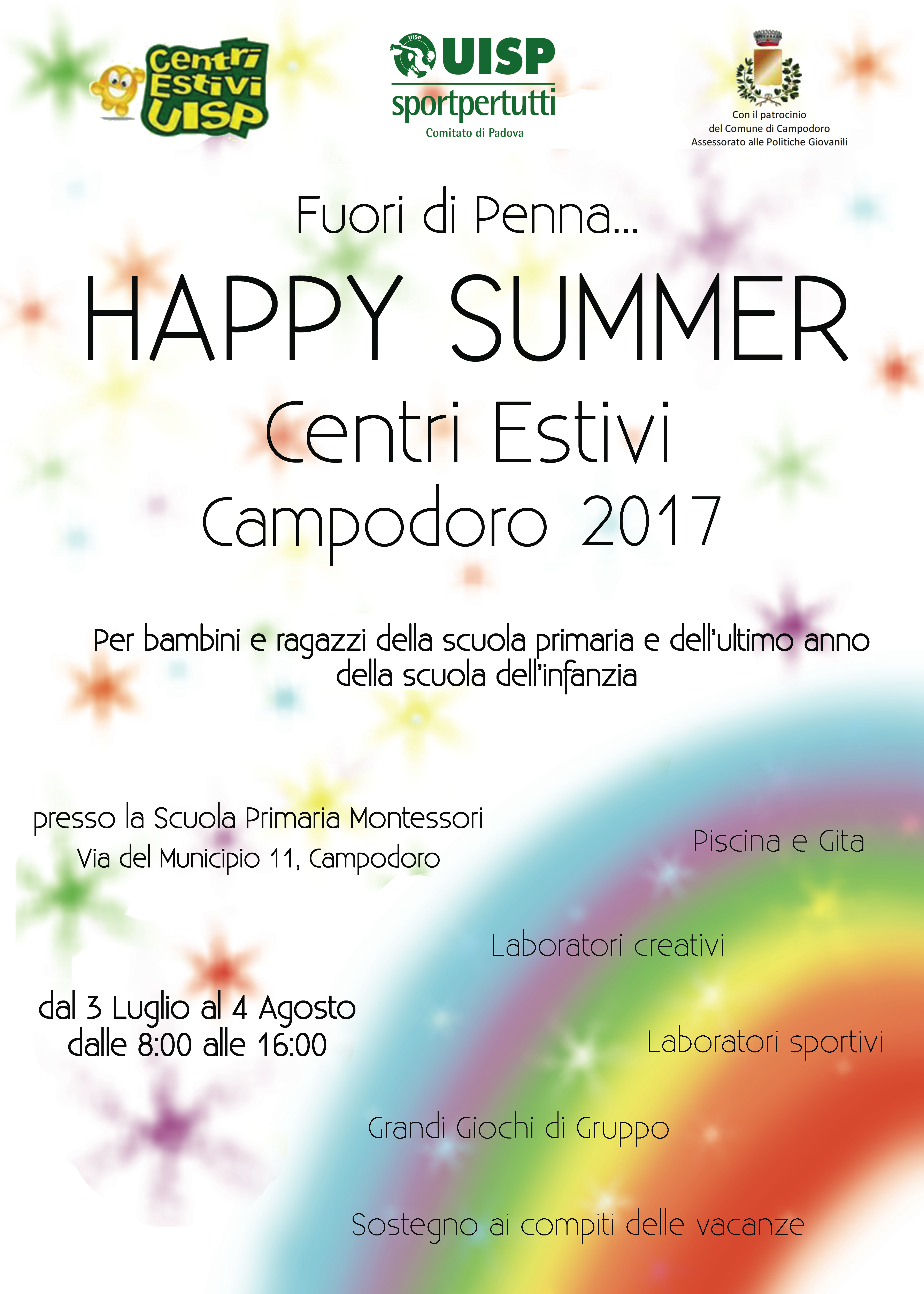 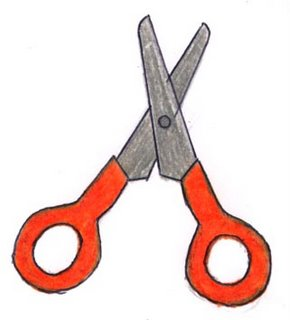 - INFORMAZIONI UTILI -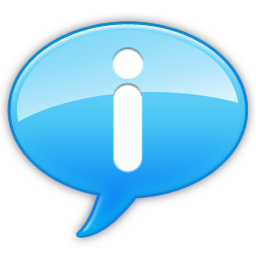 Sede, orari e costi di frequenza Sede e periodo		Scuola Primaria Montessori, via Municipio 11, Campodoro.			5 settimane dal 03/07 al 04/08.		Attivazione con minimo 12 iscrizioni settimanali.Giorni e orari	Dal lunedì al venerdì dalle 8.00 alle 16.00 (giornata intera con mensa); dalle 8.00 fino alle 14.00 (1/2 giornata con mensa).In caso di particolari necessità saranno concordati orari  agevolati di ingresso e uscita.Iscrizioni e modalità di pagamentoBonifico Bancario IBAN: IT06W0832712101000000010366 Credito Coop. Roma ag.                                             Sacro Cuore PD intestato a UISP Comitato di PadovaC/C postale n° 13380357 intestato a UISP Comitato di PadovaIn contanti: giovedì 22 giugno dalle 17.00 alle 18.30 c/o scuola MontessoriTERMINE ISCRIZIONI: giovedì 22 GIUGNODurante il centro estivo sarà possibile iscriversi ad ulteriori settimane entro il mercoledì della settimana precedente.Gli obiettivi del Centro EstivoRiscoprire il valore educativo del gioco nei suoi aspetti aggregativi, motori, e comportamentali;offrire un ambiente accogliente e protetto dove poter esprimere la propria creatività;stimolare la collaborazione e la condivisone;promuovere l’elaborazione collettiva delle regole;promuovere la voglia di stare assieme agli altri, tra coetanei e adulti.		La nostra settimana....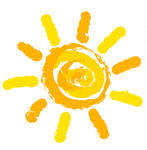 La giornata tipo:    8.00/9.00: ACCOGLIENZA  9.00/10.15: LABORATORI SPORTIVI10.15/10.30: MERENDA10.30/12.00: LABORATORI CREATIVI/GRANDI GIOCHI12.00/13.30: PAUSA PRANZO13.30/14.00: GIOCO LIBERO DOPO IL PRANZO14.00/15.30: COMPITI VACANZE/LABORATORIO15.30/16.00: SALUTI FINALI/USCITA   I calendari potrebbero subire qualche variazione a causa di maltempo o per motivi organizzativi (permessi, accessi, etc.)      Info e iscrizioni: SettimanaGiornata1^03/07 07/072^10/0714/073^17/0721/074^24/0728/075^31/0704/08Intera□□□□□½ con mensa□□□□□TARIFFETARIFFETARIFFETARIFFEPERIODO DIISCRIZIONEPERIODO DIISCRIZIONEGiornata InteraInclusa mensa½ giornataInclusa mensaUlteriori riduzioni per fratelli1 settimana€ 78,00€ 65,00Si applica lo sconto del 5% sul secondo fratello e successiviSi applicano gli stessi prezzi che risulterebbero se partecipasse un solo figlio, con le riduzioni spettanti sulla somma delle settimane secondo la griglia; se due fratelli frequentano 4 settimane a testa, si praticherà l’ulteriore sconto del 10% solo su un figlio. Se i fratelli sono tre, lo sconto del 10% si applica a due. Le riduzioni non sono cumulabili: chi usufruisce dello sconto per la somma delle settimane di fratelli non ha diritto ad altre riduzioni. Per settimane aggiunte vengono applicate le tariffe iniziali.2 settimane€ 150,00€ 124,00Si applica lo sconto del 5% sul secondo fratello e successiviSi applicano gli stessi prezzi che risulterebbero se partecipasse un solo figlio, con le riduzioni spettanti sulla somma delle settimane secondo la griglia; se due fratelli frequentano 4 settimane a testa, si praticherà l’ulteriore sconto del 10% solo su un figlio. Se i fratelli sono tre, lo sconto del 10% si applica a due. Le riduzioni non sono cumulabili: chi usufruisce dello sconto per la somma delle settimane di fratelli non ha diritto ad altre riduzioni. Per settimane aggiunte vengono applicate le tariffe iniziali.3 settimane€ 218,00€ 182,00Si applica lo sconto del 5% sul secondo fratello e successiviSi applicano gli stessi prezzi che risulterebbero se partecipasse un solo figlio, con le riduzioni spettanti sulla somma delle settimane secondo la griglia; se due fratelli frequentano 4 settimane a testa, si praticherà l’ulteriore sconto del 10% solo su un figlio. Se i fratelli sono tre, lo sconto del 10% si applica a due. Le riduzioni non sono cumulabili: chi usufruisce dello sconto per la somma delle settimane di fratelli non ha diritto ad altre riduzioni. Per settimane aggiunte vengono applicate le tariffe iniziali.4 settimane € 284,00€ 237,00Si applica lo sconto del 5% sul secondo fratello e successiviSi applicano gli stessi prezzi che risulterebbero se partecipasse un solo figlio, con le riduzioni spettanti sulla somma delle settimane secondo la griglia; se due fratelli frequentano 4 settimane a testa, si praticherà l’ulteriore sconto del 10% solo su un figlio. Se i fratelli sono tre, lo sconto del 10% si applica a due. Le riduzioni non sono cumulabili: chi usufruisce dello sconto per la somma delle settimane di fratelli non ha diritto ad altre riduzioni. Per settimane aggiunte vengono applicate le tariffe iniziali.5 settimane€ 332,00€ 276,00Si applica lo sconto del 5% sul secondo fratello e successiviSi applicano gli stessi prezzi che risulterebbero se partecipasse un solo figlio, con le riduzioni spettanti sulla somma delle settimane secondo la griglia; se due fratelli frequentano 4 settimane a testa, si praticherà l’ulteriore sconto del 10% solo su un figlio. Se i fratelli sono tre, lo sconto del 10% si applica a due. Le riduzioni non sono cumulabili: chi usufruisce dello sconto per la somma delle settimane di fratelli non ha diritto ad altre riduzioni. Per settimane aggiunte vengono applicate le tariffe iniziali.